УДОМЕЛЬСКАЯ ГОРОДСКАЯ ДУМА РЕШЕНИЕ22.12.2016					    г.Удомля						№ 146Об утверждении Положения о порядке управления и распоряжения имуществом, находящимся в муниципальной собственности муниципального образования Удомельский городской округВ соответствии с Конституцией Российской Федерации, Гражданским кодексом Российской Федерации, Федеральным законом от 06.10.2003 №131-ФЗ «Об общих принципах организации местного самоуправления в Российской Федерации», Федеральным законом от 26.07.2006 №135-ФЗ «О защите конкуренции», Уставом Удомельского городского округаУДОМЕЛЬСКАЯ ГОРОДСКАЯ ДУМА РЕШИЛА:1. Утвердить Положение о порядке управления и распоряжения имуществом, находящимся в муниципальной собственности муниципального образования  Удомельский городской округ (Приложение).2. Настоящее решение вступает в силу со дня его официального опубликованияПриложение
к решению Удомельской городской Думы от 22.12.2016 №146Положениео порядке управления и распоряжения имуществом,находящимся в муниципальной собственности муниципального образованияУдомельский городской округ1. Общие положения1.1. Настоящее Положение о порядке управления и распоряжения имуществом, находящимся в муниципальной собственности муниципального образования Удомельский городской округ (далее – Положение) разработано в соответствии с Конституцией Российской Федерации, Гражданским кодексом Российской Федерации, Федеральным законом от 06.10.2003 №131-ФЗ «Об общих принципах организации местного самоуправления в Российской Федерации», иными федеральными законами и нормативными правовыми актами Российской Федерации, Уставом Удомельского городского округа.1.2. Настоящее Положение определяет порядок управления и распоряжения имуществом, находящимся в муниципальной собственности муниципального образования Удомельский городской округ (далее – муниципальное имущество), а также регулирует отношения, возникающие в процессе владения, пользования и распоряжения муниципальным имуществом, в том числе отношения по:- разграничению полномочий органов местного самоуправления по владению, пользованию и распоряжению муниципальным имуществом; - управлению муниципальным имуществом, находящимся в хозяйственном ведении или оперативном управлении муниципальных унитарных предприятий и учреждений; - участию муниципального образования в хозяйственных обществах и некоммерческих организациях;- передаче муниципального имущества во временное владение, пользование или распоряжение иных лиц по договору; - отчуждению муниципального имущества; - приобретению имущества в муниципальную собственность;- передаче муниципального имущества в залог; - списанию муниципального имущества; - учету муниципального имущества;- организации контроля за сохранностью и использованием по назначению муниципального имущества. 1.3. Действия настоящего Положения не распространяются на правоотношения в следующих сферах:- приватизация муниципального имущества;- управление объектами жилищного фонда, находящимися в муниципальной собственности муниципального образования Удомельский городской округ;- управление и распоряжение средствами бюджета Удомельского городского округа;- управление земельными, водными и иными природными ресурсами.1.4. Основные термины и понятия: муниципальное имущество - движимое и недвижимое имущество, находящееся в муниципальной собственности муниципального образования Удомельский городской округ;управление муниципальным имуществом - организованный процесс принятия и исполнения решений, осуществляемый органами местного самоуправления в области учета муниципального имущества, контроля за его сохранностью и использованием по назначению, по обеспечению надлежащего содержания, а также по вопросам, связанным с участием 


муниципального образования в создании, реорганизации и ликвидации юридических лиц, обеспечением эффективной координации, регулирования и контроля за их деятельностью;распоряжение муниципальным имуществом - действия органов местного самоуправления Удомельского городского округа по определению юридической судьбы муниципального имущества, в том числе передаче его иным лицам в собственность, на ином вещном праве, аренду, безвозмездное пользование, доверительное управление, залог;имущество казны - муниципальное имущество, не закрепленное за муниципальными предприятиями и учреждениями Удомельского городского округа на праве хозяйственного ведения или оперативного управления;Реестр муниципального имущества Удомельского городского округа - информационная система, содержащая структурированный перечень муниципального имущества и сведения об этом имуществе.1.5. Основными целями управления и распоряжения муниципальным имуществом являются:- использование муниципального имущества в качестве инструмента экономического развития территории Удомельского городского округа, создания благоприятной социальной обстановки на его территории;- использование имущества по целевому назначению с извлечением максимальной социальной пользы;- поддержание имущественного комплекса муниципального образования в работоспособном состоянии;- эффективная реализация муниципального имущества, по тем или иным причинам не приносящего социальной пользы;- приобретение (или создание) имущества, необходимого для решения социальных задач с учетом принципа разумной достаточности.1.6. Задачами управления и распоряжения муниципальным имуществом являются:- формирование информационной базы данных, содержащей достоверную информацию о составе муниципального имущества, его техническом состоянии, стоимостных и иных характеристиках в целях обеспечения полного и непрерывного пообъектного учета и движения муниципального имущества;- выявление и применение наиболее эффективных способов использования муниципального имущества;- эффективный контроль за сохранностью и использованием муниципального имущества муниципальными предприятиями учреждениями, а также другими пользователями, по целевому назначению.2. Право муниципальной собственности2.1. Муниципальному образованию Удомельский городской округ как субъекту гражданского права принадлежат права владения, пользования и распоряжения муниципальным имуществом.2.2. От имени муниципального образования Удомельский городской округ права собственника осуществляют органы местного самоуправления Удомельского городского округа, которые принимают решения по вопросам управления и распоряжения муниципальным имуществом в пределах их компетенции, установленной законодательством Российской Федерации, Уставом Удомельского городского округа, настоящим Положением и иными муниципальными правовыми актами Удомельского городского округа.2.3. Иные лица осуществляют полномочия по управлению и распоряжению муниципальным имуществом в пределах и в случаях, установленных настоящим Положением.3. Муниципальное имущество Удомельского городского округа3.1. В муниципальной собственности муниципального образования Удомельский городской округ может находиться любое имущество по составу соответствующее видам имущества, предусмотренным федеральным законодательством, и используемое в целях решения вопросов местного значения.3.2. В состав муниципального имущества входит:- имущество, предназначенное для решения вопросов местного значения городского округа в соответствии с федеральным законодательством;- имущество, предназначенное для осуществления отдельных государственных полномочий, переданных органам местного самоуправления, в случаях, установленных федеральными законами и законами Тверской области, а также имущество, предназначенное для осуществления отдельных полномочий органов местного самоуправления, переданных им в порядке, предусмотренном федеральным законом;- имущество, предназначенное для обеспечения деятельности органов местного самоуправления и должностных лиц местного самоуправления, муниципальных служащих, работников муниципальных предприятий и учреждений в соответствии с решениями Удомельской городской Думы;- имущество, необходимое для решения вопросов, право решения которых предоставлено органам местного самоуправления федеральными законами и которые не отнесены к вопросам местного значения.4. Формы управления и распоряжения муниципальным имуществом4.1. Управление и распоряжение муниципальным имуществом может осуществляться в следующих формах: - закрепление муниципального имущества на праве хозяйственного ведения или оперативного управления за муниципальными предприятиями и учреждениями и изъятие имущества унитарного предприятия, учреждения; - передача муниципального имущества во владение, пользование юридическим и (или) физическим лицам на основании договоров аренды, концессионных соглашений, доверительного управления, безвозмездного пользования и по иным основаниям, предусмотренным законодательством Российской Федерации; - передача муниципального имущества в залог; - отчуждение муниципального имущества в федеральную собственность, собственность Тверской области, иных муниципальных образований;- приватизация муниципального имущества, в том числе внесение муниципального имущества в качестве вклада в уставные капиталы хозяйственных обществ и в качестве взноса в некоммерческие организации; - приобретение имущества в собственность Удомельского городского округа;- иных формах, не запрещенных законодательством Российской Федерации.5. Субъекты управления муниципальным имуществом и их полномочия5.1. Субъектами управления и распоряжения муниципальным имуществом являются органы местного самоуправления Удомельского городского округа.5.2. Удомельская городская Дума осуществляет следующие полномочия:5.2.1. Определяет порядок управления и распоряжения имуществом, находящимся в муниципальной собственности.5.2.2. Определяет порядок принятия решений о создании, реорганизации, и ликвидации муниципальных предприятий.5.2.3. Определяет порядок участия Удомельского городского округа в организациях межмуниципального сотрудничества.5.2.4. Определяет порядок и условия приватизации муниципального имущества в соответствии с федеральным законодательством.5.2.5. Определяет порядок материально-технического и организационного обеспечения деятельности органов местного самоуправления.5.2.6. Утверждает перечень муниципального имущества, не подлежащего отчуждению.5.2.7. Утверждает прогнозный план (программу) приватизации муниципального имущества.5.2.8. Утверждает перечни муниципального недвижимого имущества, предлагаемого к передаче в федеральную собственность, в государственную собственность Тверской области, в собственность иных муниципальных образований, а также утверждает перечни имущества, предлагаемых к передаче в муниципальную собственность муниципального образования Удомельский городской округ.5.2.9. Осуществляет иные полномочия по вопросам управления и распоряжения муниципальным имуществом, установленные Уставом Удомельского городского округа, действующим законодательством Российской Федерации.5.3. Администрация Удомельского городского округа осуществляет владение,  пользование и распоряжением муниципальным имуществом, в том числе:5.3.1. Передает объекты муниципальной собственности во временное или постоянное безвозмездное пользование физическим и юридическим лицам, органам государственной власти Российской Федерации (органам государственной власти Тверской области) и органам местного самоуправления иных муниципальных образований в соответствии с Положением о порядке передачи муниципального имущества Удомельского городского округа в безвозмездное пользование, утверждаемым решением Удомельской городской Думы.5.3.2. Передает объекты муниципальной собственности в аренду физическим и юридическим лицам, органам государственной власти Российской Федерации (органам государственной власти Тверской области) и органам местного самоуправления иных муниципальных образований в соответствии с Положением об аренде муниципального имущества Удомельского городского округа, утверждаемым решением Удомельской городской думы.5.3.3. Проводит торги по продаже прав на заключение договоров аренды  (безвозмездного пользования) муниципального имущества.5.3.4. Формирует проект прогнозного плана (программы) приватизации муниципального имущества и вносит его на утверждение в Удомельскую городскую Думу, осуществляет приватизацию муниципального имущества в соответствии с прогнозным планом (программой) приватизации муниципального имущества.5.3.5. Выполняет функции продавца при приватизации муниципального имущества в порядке, определенным федеральным законодательством.5.3.6. Определяет в договорах и соглашениях условия использования приватизируемого или передаваемого в пользование муниципального имущества в соответствии с федеральным законодательством и муниципальными правовыми актами Удомельского городского округа, осуществляет контроль за их выполнением.5.3.7. Принимает решения о принятии в муниципальную собственность движимого имущества, передаваемого муниципальному образованию из государственной собственности Российской Федерации и Тверской области, муниципальной собственности иных муниципальных образований.5.3.8. Передает имущество из муниципальной собственности в государственную собственность Российской Федерации, Тверской области и собственность иных муниципальных образований, в соответствии с законодательством Российской Федерации, законами и иными нормативными правовыми актами Тверской области и решениями Удомельской городской Думы.5.3.9. Организует и осуществляет работу по закреплению в муниципальную собственность бесхозяйного имущества.5.3.10. Принимает в муниципальную собственность объекты социально-культурного, коммунально-бытового назначения и иные из государственной собственности, от юридических лиц, признанных банкротами, а также от иных юридических лиц в соответствии с договорами о передаче имущества в муниципальную собственность и передаточными актами.5.3.11. Осуществляет функции учредителя от имени муниципального образования Удомельский городской округ при создании, реорганизации, ликвидации муниципальных унитарных предприятий и учреждений, хозяйственных товариществ и обществ, уставный капитал, доля в уставном капитале которых сформированы с участием муниципального образования 


Удомельский городской округ, а также участвует в создании межмуниципальных хозяйственных обществ, необходимых для осуществления полномочий по решению вопросов местного значения.5.3.12. Закрепляет муниципальное имущество за муниципальными предприятиями и учреждениями на праве хозяйственного ведения, оперативного управления, а также прекращает право хозяйственного ведения и оперативного управления на закрепленное за унитарными предприятиями и учреждениями Удомельского городского округа муниципальное имущество, по предусмотренным законодательством Российской Федерации основаниям.5.3.13. Осуществляет контроль за использованием по назначению и сохранностью закрепленного за юридическими и физическими лицами на том или ином праве или переданного им в возмездное или безвозмездное пользование муниципального имущества.5.3.14. Обращается в суд с исками о признании оспоримой сделки с имуществом муниципального предприятия недействительной, с требованием о применении последствий недействительности ничтожной сделки, истребует имущество муниципального предприятия из чужого незаконного владения, а также предъявляет иски о возмещении убытков, причиненных муниципальному предприятию, к руководителю муниципального предприятия.5.3.15. Выступает учредителем доверительного управления муниципальным имуществом в порядке, предусмотренным федеральным законодательством и решениями Удомельской городской Думы.5.3.16. Ведет Реестр муниципального имущества Удомельского городского округа в порядке, установленным федеральным законодательством и Положением об учете муниципального имущества Удомельского городского округа, утверждаемым решением Удомельской городской Думы.5.3.17. Организует и обеспечивает осуществление государственной регистрации права собственности Удомельского городского округа и перехода права собственности при приобретении или отчуждении недвижимого муниципального имущества.5.3.18. Обеспечивает учет и сохранность имущества, поступившего в муниципальную казну, до его закрепления за иными лицами.5.3.19. Осуществляет другие полномочия, связанные с управлением и распоряжением муниципальным имуществом Удомельского городского округа, предусмотренные федеральным законодательством, Уставом Удомельского городского округа и иными муниципальными правовыми актами Удомельского городского округа.5.4. В случаях и в порядке, предусмотренных действующим федеральным законодательством, муниципальными правовыми актами Удомельского городского округа, по специальному поручению муниципального образования от имени органов местного самоуправления Удомельского городского округа в решении вопросов, связанных с управлением муниципальным имуществом, могут выступать государственные органы, органы местного самоуправления, а также юридические лица и граждане.6. Муниципальные унитарные предприятия Удомельского городского округа6.1. Решения о создании, реорганизации, ликвидации муниципальных унитарных предприятий принимаются Администрацией Удомельского городского округа в порядке, установленном Положением о муниципальном унитарном предприятии Удомельского городского округа, утверждаемым решением Удомельской городской Думы.Унитарное предприятие может быть также ликвидировано по решению суда по основаниям и в порядке, которые установлены Гражданским кодексом Российской Федерации и иными федеральными законами.6.2. Учредителем муниципальных унитарных предприятий является муниципальное образование Удомельский городской округ, от имени которого действует Администрация Удомельского городского округа.Утверждение уставов создаваемых муниципальных унитарных предприятий осуществляется Администрацией Удомельского городского округа.6.3. Имущество муниципальных унитарных предприятий является собственностью Удомельского городского округа и закрепляется за ними на праве хозяйственного ведения или оперативного управления.Закрепление муниципального имущества за муниципальными унитарными предприятиями осуществляет Администрация Удомельского городского округа.6.4. Контроль за сохранностью и использованием по назначению закрепленного за муниципальными унитарными предприятиями имущества осуществляет Администрация Удомельского городского округа.6.5. Унитарное предприятие, основанное на праве хозяйственного ведения, не вправе совершать сделки, связанные с предоставлением займов, поручительств, получением банковских гарантий, с иными обременениями, уступкой требований, переводом долга, заключать договоры простого товарищества, а также продавать принадлежащее ему на праве хозяйственного ведения недвижимое имущество, сдавать его в аренду, отдавать в залог, вносить в качестве вклада в уставный (складочный) капитал хозяйственных обществ и товариществ или иным способом распоряжаться этим имуществом без предварительного письменного согласия Администрации Удомельского городского округа.6.6. Унитарное предприятие, основанное на праве оперативного управления, вправе отчуждать или иным способом распоряжаться принадлежащим ему имуществом только с письменного согласия Администрации Удомельского городского округа, за исключением случаев, установленных федеральным законодательством.6.7. Назначение на должность, заключение, изменение и прекращение трудовых договоров с руководителями унитарных предприятий осуществляет Администрация Удомельского городского округа в лице Главы Удомельского городского округа.6.8. В трудовых договорах с руководителями унитарных предприятий определяются права и обязанности руководителей предприятий по управлению предприятиями, в том числе права по найму и увольнению работников, делегированию полномочий по распоряжению имуществом предприятий, формы и размеры вознаграждения руководителей, основания для прекращения действия указанных трудовых договоров, ответственность за неисполнение условий трудового договора, срок, на который заключается трудовой договор.6.9. Общее управление муниципальными унитарными предприятиями Удомельского городского округа осуществляет Глава Удомельского городского округа. 6.10. Унитарные предприятия, основанные на праве хозяйственного ведения, ежегодно перечисляют в бюджет Удомельского городского округа часть прибыли, полученной от использования имущества Удомельского городского округа, закрепленного за предприятием на праве хозяйственного ведения, остающейся у унитарного предприятия после уплаты налогов и иных обязательных платежей, в размере, устанавливаемом Администрацией Удомельского городского округа.Величина планируемой к перечислению в бюджет Удомельского городского округа на очередной финансовый год части прибыли от использования муниципального имущества, закрепленного за унитарным предприятием на праве хозяйственного ведения, остающейся у него после уплаты налогов и иных обязательных платежей, включается в проект бюджета Удомельского городского округа на очередной финансовый год и плановый  период, представляемый на рассмотрение Удомельской городской Думы.6.11. Свободный остаток прибыли унитарного предприятия, основанного на праве оперативного управления, полученной от реализации продукции (работ, услуг), произведенной в соответствии с утвержденным планом-заказом и в результате разрешенной ему самостоятельной хозяйственной деятельности, подлежит ежегодному перечислению в бюджет Удомельского городского округа после уплаты обязательных платежей, финансирования мероприятий, обеспечивающих выполнение утвержденных плана-заказа и плана развития предприятия, а также на социальные цели по нормативам, установленным Администрацией Удомельского городского округа.7. Учреждения Удомельского городского округа7.1. Решения о создании, реорганизации, ликвидации учреждений принимаются Администрацией Удомельского городского округа в порядке, установленном Положением о муниципальном учреждении Удомельского городского округа, утверждаемым постановлением Администрации Удомельского городского округа.Учреждение может быть также ликвидировано по решению суда по основаниям и в порядке, которые установлены Гражданским кодексом Российской Федерации и иными федеральными законами.7.2. Учредителем учреждений является муниципальное образование Удомельский городской округ, от имени которого действует Администрация Удомельского городского округа.7.3. Утверждение уставов создаваемых учреждений осуществляется Администрацией Удомельского городского округа.7.4. Имущество учреждений Удомельского городского округа является собственностью муниципального образования Удомельский городской округ и закрепляется за ними на праве оперативного управления. Закрепление имущества Удомельского городского округа за учреждениями осуществляет Администрация Удомельского городского округа.7.5. Администрация Удомельского городского округа вправе изъять у учреждения излишнее, неиспользуемое либо используемое не по назначению имущество, закрепленное за ним на праве оперативного управления.7.6. Назначение на должность, заключение, изменение и прекращение трудовых договоров с руководителями учреждений осуществляется в порядке, установленном Положением о муниципальном учреждении Удомельского городского округа, утверждаемым постановлением Администрации Удомельского городского округа.7.7. В трудовых договорах с руководителями муниципальных учреждений определяются права и обязанности руководителей учреждений по управлению учреждениями, в том числе права по найму и увольнению работников, делегированию полномочий по распоряжению имуществом учреждений, формы и размеры вознаграждения руководителей, основания для прекращения действия указанных трудовых договоров, ответственность за неисполнение условий трудового договора, срок, на который заключается трудовой договор.7.8. Общее управление муниципальными учреждениями Удомельского городского округа осуществляет Глава Удомельского городского округа. 8. Управление муниципальным  имуществом Удомельского городского округа,закрепленным за органами местного самоуправления Удомельского городского округа8.1. Муниципальное имущество, необходимое для обеспечения деятельности органов местного самоуправления, наделенных правами юридического лица и являющихся муниципальными учреждениями, закрепляется за ними на праве оперативного управления.Органы местного самоуправления Удомельского городского округа как юридические лица действуют на основании общих для организаций данного вида положений федерального законодательства применительно к учреждениям.8.2. Решения о закреплении имущества за органами местного самоуправления Удомельского городского округа или о его изъятии из оперативного управления принимаются Администрацией Удомельского городского округа в соответствии с Положением о порядке материально-технического и организационного обеспечения деятельности органов местного самоуправления Удомельского городского округа, утверждаемым решением Удомельской городской Думы.8.3. Имущество, приобретенное органами местного самоуправления Удомельского городского округа за счет средств, выделенных им на приобретение этого имущества, поступает в оперативное управление указанных органов, при этом принятия решения о закреплении имущества на праве оперативного управления не требуется.8.4. Органы местного самоуправления Удомельского городского округа осуществляют права владения и пользования муниципальным имуществом, закрепленным за ними на праве оперативного управления, в соответствии с целями своей деятельности и назначением 


муниципального имущества, а также в пределах, установленных действующим законодательством Российской Федерации.9. Участие Удомельского городского округа в юридических лицах,не являющихся муниципальными унитарными предприятиямии учреждениями Удомельского городского округа9.1. В целях объединения финансовых средств, материальных и иных ресурсов для совместного, с другими муниципальными образованиями, решения вопросов местного значения Удомельская городская Дума вправе принять решение об участии Удомельского городского округа в качестве соучредителя в межмуниципальных хозяйственных обществах в форме акционерных обществ и обществ с ограниченной ответственностью или межмуниципального печатного средства массовой информации.9.2. От имени Удомельского городского округа, как соучредителя межмуниципальных хозяйственных обществ или межмуниципального печатного средства массовой информации, права акционера (участника) хозяйственных обществ осуществляет Администрация Удомельского городского округа в соответствии с Порядком участия муниципального образования Удомельский городской округ в организациях межмуниципального сотрудничества, утверждаемым решением Удомельской городской Думы.9.3. Порядок участия органов местного самоуправления Удомельского городского округа в создании акционерных обществ в процессе приватизации муниципального имущества регламентируется Федеральным законом от 21.12.2001 №178-ФЗ «О приватизации государственного и муниципального имущества».9.4. Управление находящимися в собственности Удомельского городского округа акциями (долями) хозяйственных обществ осуществляется Администрацией Удомельского городского округа. В этих целях Администрация Удомельского городского округа:9.4.1. Назначает и обеспечивает участие представителей интересов Удомельского городского округа в органах управления хозяйственных обществ, через которых управляет находящимися в собственности Удомельского городского округа акциями (долями).9.4.2. Осуществляет контроль за поступлением дивидендов по акциям в  бюджет Удомельского городского округа.9.4.3. Осуществляет иные мероприятия, направленные на реализацию от имени Удомельского городского круга прав и обязанностей акционера (участника) хозяйственных обществ.9.5. Представителями интересов Удомельского городского округа в органах управления хозяйственных обществ могут выступать муниципальные служащие Администрации Удомельского городского округа и иные граждане Российской Федерации.9.6. Порядок назначения представителей интересов Удомельского городского округа в органах управления хозяйственных обществ, их полномочия, основные права и обязанности, порядок участия в работе органов управления указанных организаций и голосования по вопросам повестки дня, форма отчетности представителя интересов Удомельского городского округа и сроки ее представления, а также порядок заключения и условия договора с представителем интересов Удомельского городского округа в органах управления указанных организаций определяются Администрацией Удомельского городского округа.9.7. Действие настоящего раздела не распространяется на акции (доли, вклады, паи) хозяйственных обществ (товариществ, производственных и потребительских кооперативов), закрепленные за муниципальными унитарными предприятиями и учреждениями Удомельского городского округа на праве хозяйственного ведения или оперативного управления. Порядок приобретения и управления муниципальными унитарными предприятиями и учреждениями Удомельского городского округа акциями (долями, вкладами, паями) хозяйственных обществ (товариществ, производственных и потребительских кооперативов) определяется в соответствии с федеральным законодательством и принимаемыми в соответствии с ним постановлениями Администрации Удомельского городского округа.10. Управление имуществом казны Удомельского городского округа10.1. Имуществом казны Удомельского городского округа управляет и распоряжается Администрация Удомельского городского округа.10.2. Содержание имущества казны Удомельского городского округа, предполагающее проведение капитального ремонта и реконструкцию зданий, сооружений, помещений, другого имущества, их охрану и оценку, осуществляется за счет средств, ежегодно предусматриваемых в бюджете Удомельского городского округа.11. Приобретение имущества в собственность Удомельского городского округа11.1. Для приобретения имущества в собственность Удомельского городского округа используются способы, предусмотренные действующим законодательством Российской Федерации для других видов собственности, и специфические для муниципальной собственности способы.11.2. Право собственности муниципального образования Удомельский городской округ на имущество приобретается на основании договоров купли-продажи, мены, дарения и на иных, предусмотренных действующим законодательством Российской Федерации основаниях.11.3. От имени муниципального образования Удомельский городской округ решение о приобретении имущества в муниципальную собственность принимает Администрация Удомельского городского округа за исключением следующих случаев:11.3.1. Решения о приобретении имущества, необходимого для обеспечения деятельности Удомельской городской Думы и иных органов местного самоуправления Удомельского городского округа, принимаются соответственно Удомельской городской Думой и иными органами местного самоуправления Удомельского городского округа самостоятельно.11.3.2. Муниципальные унитарные предприятия и учреждения Удомельского городского округа принимают решения о приобретении имущества в соответствии с действующим гражданским законодательством, настоящим Положением и иными муниципальными правовыми актами Удомельского городского округа самостоятельно.11.4. Совершение сделок и оформление иных документов, связанных с приобретением имущества в казну Удомельского городского округа, либо необходимого для обеспечения деятельности Администрации Удомельского городского округа осуществляет Администрация Удомельского городского округа.11.5. Совершение сделок и оформление документов, связанных с приобретением имущества, необходимого для обеспечения деятельности Удомельской городской Думы и иных органов местного самоуправления Удомельского городского округа, осуществляют указанные органы самостоятельно.11.6. Унитарные предприятия Удомельского городского округа, за которыми муниципальное имущество закреплено на праве хозяйственного ведения, совершают сделки по приобретению движимого и недвижимого имущество самостоятельно и приобретают имущество за счет средств от своей хозяйственной деятельности.11.7. Унитарные предприятия и учреждения Удомельского городского округа, за которыми муниципальное имущество закреплено на праве оперативного управления, самостоятельно совершают сделки по приобретению движимого и недвижимого имущество за счет средств, выделенных им на приобретение такого имущества, внебюджетных фондов или за счет доходов, полученных от разрешенной учредительными документами приносящей доходы деятельности.11.8. Имущество, приобретенное предприятиями и учреждениями Удомельского городского округа за счет средств от хозяйственной деятельности или выделенных на приобретение такого имущества, полученных из внебюджетных фондов или за счет доходов от разрешенной предпринимательской деятельности, поступает в собственность Удомельского городского округа, учитывается в Реестре муниципального имущества Удомельского городского округа в соответствии с Положением об учете имущества Удомельского городского округа, и 


закрепляется за предприятиями и учреждениями на праве хозяйственного ведения и/или праве оперативного управления.При этом отдельного решения Администрации Удомельского городского округа о закреплении за предприятиями и учреждениями Удомельского городского округа на праве хозяйственного ведения и/или праве оперативного управления приобретенного предприятиями и учреждениями имущества не требуется.12. Отчуждение имущества Удомельского городского округа, прекращение правасобственности Удомельского городского округа на имущество12.1. Имущество Удомельского городского округа может возмездно или безвозмездно отчуждаться в порядке, установленном законодательством Российской Федерации.12.2. Администрация Удомельского городского округа принимает решения об отчуждении имущества казны Удомельского городского округа в соответствии с Планом (программой) приватизации муниципального имущества, утвержденным решением Удомельской городской Думы.12.3. Право собственности Удомельского городского округа на имущество прекращается в случаях:- гибели или уничтожения имущества;- отчуждения имущества другим лицам, в том числе при приватизации;- разграничении муниципального имущества;- обращения взыскания на имущество по обязательствам муниципального образования в порядке, предусмотренном законодательством Российской Федерации или договором;- отчуждения имущества, которое в силу закона не может принадлежать муниципальному образованию;- по иным основаниям, предусмотренным законодательством Российской Федерации.13. Передача муниципального имущества в залог13.1. В целях обеспечения исполнения обязательств муниципального образования и предприятий перед третьими лицами может передаваться в залог муниципальное имущество: - составляющее муниципальную казну; - принадлежащее предприятию на праве хозяйственного ведения. 13.2. Не может быть предметом залога муниципальное имущество, не подлежащее отчуждению в соответствии с Законодательством Российской Федерации и муниципальными правовыми актам Удомельского городского округа.13.4. Залог имущества, находящегося в муниципальной казне, возникает в силу договора, заключаемого Администрацией Удомельского городского округа с кредитором по обеспечиваемому залогом обязательству. 13.5. Муниципальное предприятие Удомельского городского округа в целях обеспечения исполнения обязательств может в порядке, установленном законодательством Российской Федерации, передавать в залог движимое и недвижимое муниципальное имущество, закрепленное за ним на праве хозяйственного ведения, кроме имущества, предназначенного для непосредственного использования в производственном процессе, а также не подлежащего приватизации в соответствии с законодательством Российской Федерации.13.6. Решения о залоге муниципального имущества принимаются в порядке, установленном законодательством Российской Федерации.14. Аренда имущества Удомельского городского округа14.1. Организация работы по предоставлению в аренду имущества Удомельского городского округа регламентируется Положением об аренде муниципального имущества Удомельского городского округа (далее – Положение об аренде), утверждаемым решением Удомельской городской Думы.14.2. Право сдачи в аренду имущества Удомельского городского округа, составляющего казну Удомельского городского округа, принадлежит Администрации Удомельского городского округа. 14.3. Унитарные предприятия Удомельского городского округа, имущество за которыми закреплено на праве хозяйственного ведения, заключают договоры аренды имущества в соответствии с федеральным законодательством, настоящим Положением и Положением об аренде.14.4. Плата за аренду имущества, состоящего на учете в казне Удомельского городского округа, подлежит перечислению в бюджет Удомельского городского округа.14.5. Доходы, получаемые муниципальными унитарными предприятиями и учреждениями Удомельского городского округа от передачи закрепленного за ними имущества Удомельского городского округа в аренду, не являются доходом бюджета Удомельского городского округа и остаются в распоряжении муниципальных унитарных предприятий и учреждений.14.6. Уменьшение арендной платы в связи с проведенными по объекту аренды затратами на капитальный ремонт (реконструкцию, неотделимые улучшения) производится в порядке, установленном Положением об аренде.14.7. Муниципальное имущество может предоставляться в аренду по минимальной ставке арендной платы в случаях, предусмотренных Положением об аренде. Размер минимальной ставки арендной платы для каждого случая, предусмотренного Положением об аренде, устанавливается Удомельской городской Думой.14.8. Решение об освобождении от арендной платы, задолженности по арендной плате и выплаты неустойки (штрафа, пени) за неисполнение или ненадлежащее исполнение обязательств по внесению арендной платы за пользование муниципальным имуществом при наличии заключенного в установленном порядке договора аренды принимается Удомельской городской Думой.14.9. Передача имущества по концессионным соглашениям осуществляется в соответствии с нормами Федерального закона от 21.07.2005 №115-ФЗ «О концессионных соглашениях», других федеральных законов и принимаемых в соответствии с ними иных нормативных правовых актов Российской Федерации, настоящего Положения и муниципальных правовых актов Удомельского городского округа.Концедентом по концессионному соглашению является муниципальное образование Удомельский городской округ, от имени которого выступает Администрация Удомельского городского округа.Концессионные соглашения заключаются путём проведения конкурса на право заключения концессионного соглашения. Решение о заключении концессионного соглашения принимает Администрация Удомельского городского округа.15. Доверительное управление муниципальным имуществом Удомельского городского округа15.1. Решение о заключении договора доверительного управления муниципальным имуществом принимает Администрация Удомельского городского округа.Выгодоприобретателем по такому договору является муниципальное образование Удомельский городской округ.Договор доверительного управления муниципальным  имуществом заключается Администрацией Удомельского городского округа.15.2. Администрация Удомельского городского округа осуществляет учет договоров доверительного управления муниципальным имуществом.16. Безвозмездное пользование имуществом Удомельского городского округа16.1. Имущество Удомельского городского округа, составляющее казну Удомельского городского округа, в целях эффективного его использования для решения вопросов местного значения городского округа, по решению Администрации Удомельского городского округа может быть передано в безвозмездное пользование.16.2. Организация работы по предоставлению в безвозмездное пользование имущества Удомельского городского округа регламентируется Положением о порядке передачи муниципального имущества Удомельского городского округа в безвозмездное пользование, утверждаемым решением Удомельской городской Думы.16.3. Муниципальное имущество Удомельского городского округа может быть передано в безвозмездное пользование только путем проведения торгов за исключением случаев, предусмотренных законодательством Российской Федерации.17. Учет муниципального имущества17.1. Объекты муниципального имущества Удомельского городского округа подлежат обязательному учету и внесению в Реестр муниципального имущества Удомельского городского округа.Реестр муниципального имущества Удомельского городского округа подтверждает принадлежность имущества муниципальному образованию Удомельский городской округ на праве собственности.Учет муниципального имущества Удомельского городского округа осуществляется в порядке, установленном федеральным законодательством и в соответствии с Положением об учете муниципального имущества Удомельского городского округа, утверждаемым решением Удомельской городской Думы.17.2. Права на недвижимое муниципальное имущество и сделки с ним подлежат государственной регистрации в Едином реестре прав в соответствии с действующим законодательством Российской Федерации.17.3. Объектом учета является расположенное на территории Удомельского городского округа и за его пределами следующее, необходимое для решения вопросов местного значения городского округа в соответствии с федеральным законодательством и муниципальными правовыми актами Удомельского городского округа, имущество:17.3.1. Недвижимое (земельный участок, жилое или нежилое помещение, или прочно связанный с землей иной объект, перемещение которого без несоразмерного ущерба его назначению невозможно, в том числе здание, сооружение или объект незавершенного строительства, либо иное имущество, отнесенное законом к недвижимости).17.3.2. Движимое (акции, доля (вклад) в уставном (складочном) капитале хозяйственного общества или товарищества либо иное не относящееся к недвижимости имущество).17.4. Организацию учета имущества Удомельского городского округа и ведение Реестра муниципального имущества Удомельского городского округа осуществляет Администрация Удомельского городского округа.17.5. Обязанности по государственной регистрации права муниципальной собственности на недвижимое имущество, состоящее на учете в муниципальной казне, и сделок с ним осуществляет Администрация Удомельского городского округа.17.6. Обязанности по государственной регистрации права хозяйственного ведения и оперативного управления на недвижимое муниципальное имущество, закрепленное на праве хозяйственного ведения и на праве оперативного управления за муниципальными унитарными предприятиями и учреждениями, выполняют муниципальные унитарные предприятия и учреждения.18. Порядок списания муниципального имущества18.1. Списание муниципального имущества Удомельского городского округа осуществляется в соответствии с Порядком списания муниципального имущества Удомельского городского округа, утверждаемым решением Удомельской городской Думы.19. Контроль за сохранностью и использованием по назначению муниципального имущества19.1. Контроль за сохранностью и использованием по назначению муниципального имущества осуществляется в целях: достоверного установления фактического наличия и состояния муниципального имущества, закрепленного за организациями или переданного им во временное владение, пользование и распоряжение в установленном порядке; повышения эффективности использования муниципального имущества, в т. ч. за счет повышения доходности от его коммерческого использования; определения обоснованности затрат местного бюджета на содержание муниципального имущества; обеспечения законности в деятельности юридических и физических лиц по владению, пользованию и распоряжению имеющимся у них муниципальным имуществом; приведения учетных данных об объектах контроля в соответствие с их фактическими параметрами. 19.2. Основными задачами контроля за сохранностью и использованием по назначению муниципального имущества являются: выявление отклонений, различий между зафиксированным в документах состоянием имущества на момент контроля и его фактическим состоянием; выявление неэффективно используемых, неиспользуемых или используемых не по назначению объектов контроля, а также нарушений установленного порядка их использования; определение технического состояния объектов контроля и возможности дальнейшей их эксплуатации; установление причинно-следственных связей между выявленными в процессе контроля отклонениями от установленного порядка управления и распоряжения муниципальным имуществом и факторами, способствующими возникновению этих отклонений. 19.3. Контроль за сохранностью и использованием по назначению муниципального имущества осуществляет Администрация Удомельского городского округа в порядке, определяемом постановлением Администрации Удомельского городского округа. 20. Анализ эффективности управления имуществом Удомельского городского округа20.1. В целях обеспечения эффективности управления муниципальным имуществом Администрацией Удомельского городского округа организуется единая система сведений об имуществе, включая имущественные права Удомельского городского округа, о сделках с муниципальным имуществом, иных сведений (далее - единая информационная система), обеспечивающая накопление, систематизацию и доступ к информации органов государственной власти, органов местного самоуправления, а также иных лиц в соответствии с действующим законодательством Российской Федерации.Администрация Удомельского городского округа осуществляет программно-техническое обеспечение, хранение архивов, контроль за соблюдением стандартов в отношении информации об имуществе, имущественных правах, сделках и иного рода информации в данной сфере.20.2. Администрация Удомельского городского округа предоставляет запрашиваемую информацию органам государственной власти, органам местного самоуправления, гражданам и юридическим лицам безвозмездно, за исключением случаев, установленных законодательством Российской Федерации.20.3. Администрация Удомельского городского округа осуществляет анализ эффективности использования муниципального имущества.Информация об использовании муниципального имущества представляется Главой Удомельского городского округа в Удомельскую городскую Думу в составе ежегодного отчета о результатах деятельности Администрации Удомельского городского округа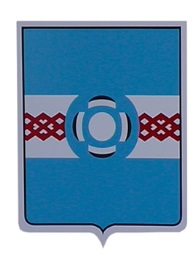 Глава 
Удомельского городского округаР.А. РихтерПредседатель 
Удомельской городской Думы А.В. Воробьев